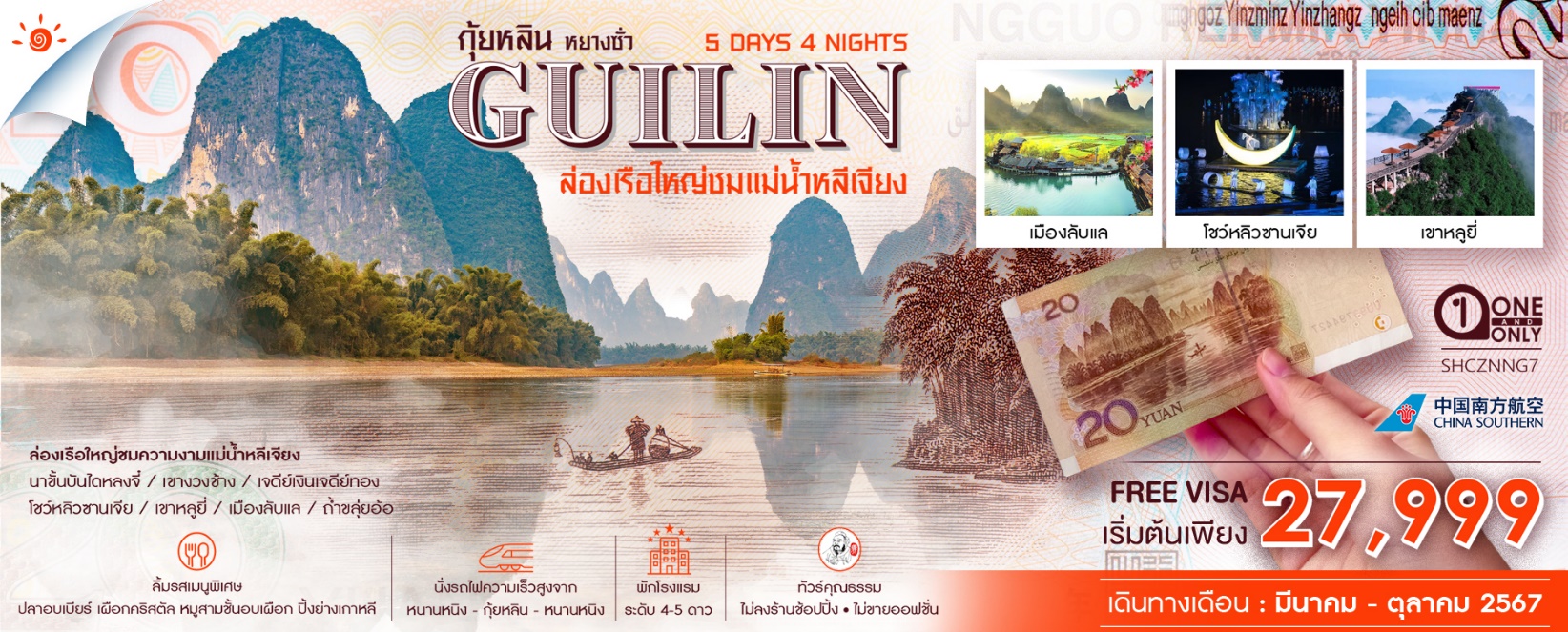 โปรแกรมการเดินทาง09.00 น.	 คณะพร้อมกันที่ ท่าอากาศยานสุวรรณภูมิ ณ อาคารผู้โดยสารขาออก (ระหว่างประเทศ) ชั้น 4 ประตู 9 บริเวณ ISLAND-U สายการบิน CHINA SOUTHERN AIRLINE (CZ) โดยมีเจ้าหน้าที่จากทางบริษัทฯ คอยต้อนรับ และอำนวยความสะดวกแด่ท่านก่อนออกเดินทาง12.00 น.	เหินฟ้าสู่ เมืองหนานหนิง โดยสายการบิน CHINA SOUTHERN AIRLINE เที่ยวบินที่ CZ8428  		(บริการอาหารและเครื่องดื่มบนเครื่อง)15.30 น.   	เดินทางถึง เมืองหนานหนิง สนามบินอู๋ซู เมืองหนานหนิง เป็นเมืองเอกของเขตปกครองตนเองกว่างซีจ้วง เมืองหนานหนิงเป็นที่รู้จักในฐานะสถานที่จัดงานมหกรรมแสดงสินค้าจีน-อาเซียนเป็นการถาวร เป็นเมืองแห่งความเขียวขจีที่น่าอยู่ ซึ่งได้รับสมญานามว่า "เมืองสีเขียว" นำท่านรับกระเป๋าสัมภาระ จากนั้นนำท่านเดินทางสู่ภัตตาคารค่ำ   	 รับประทานอาหารค่ำ ณ ภัตตาคาร 	หลังอาหารนำท่านเดินทางสู่ สถานีรถไฟหนานหนิง เพื่อโดยสาร รถไฟความเร็วสูง (D8404: 20.32-22.54) มุ่งหน้าสู่ กุ้ยหลิน  (ใช้เวลาเดินทางประมาณ 2.30 ชั่วโมง) (ทั้งนี้อาจจะมีการเปลี่ยนแปลงขบวนรถไฟ) หมายเหตุ : เพื่อความรวดเร็วในการขึ้น - ลงรถไฟ กระเป๋าเดินทาง  และสัมภาระของแต่ละท่านจำเป็นต้องลากด้วยตนเอง จึงควรเลือกใช้กระเป๋าเดินทางแบบคันชักล้อลากที่มีขนาดไม่ใหญ่จนเกินไป	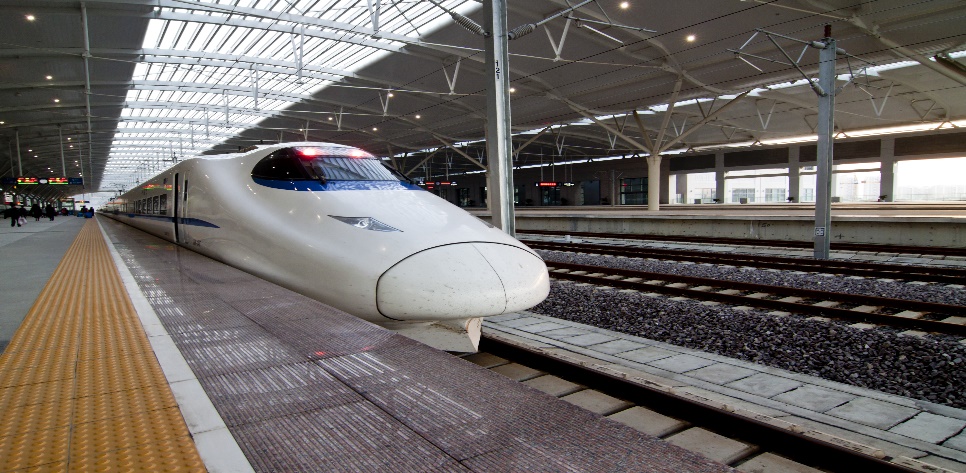  	 พักที่ RAMADA BY WYNDHAM  HOTEL หรือเทียบเท่าระดับ 5 ดาวเช้า		 รับประทานอาหารเช้า ณ ห้องอาหารโรงแรมนำท่านเดินทางสู่ เมืองหลงเซิ่น (ใช้เวลาเดินทางประมาณ 2 ชั่วโมง) เมืองในหุบเขาที่อุดมสมบูรณ์ด้วยทรัพยากรธรรมชาติ ป่าไม้ แร่ธาตุ เป็นเมืองน้ำพุร้อนที่มีชื่อเสียง  นำท่าน นั่งกระเช้า ขึ้นสู่ นาขั้นบันไดหลงจี๋ นาขั้นบันไดที่สวยที่สุดในกุ้ยหลิน ซึ่งถูกสร้างขึ้น ตามความลาดชันคดเคี้ยวจากริมแม่น้ำขึ้นไปบนยอดภูเขา โดยจุดที่สูงที่สุดนั้นอยู่ที่ระดับ 880 เมตรและส่วนที่ต่ำที่สุดคือ 380 เมตร ช่วงฤดูร้อน นาข้าวจะถูกแต่งแต้มไปด้วยสีเขียวของต้นกล้าที่ปลูกใหม่ๆ ช่วงฤดูใบไม้ร่วง จะพบกับนาข้าวสีทอง ช่วงฤดูหนาว นาข้าวจะถูกปกคลุมไปด้วยน้ำค้างแข็ง ก่อเกิดเป็นภูเขาเงินสวยงามมากๆ จากหลักฐานทางประวัติศาสตร์พบว่าทุ่งนาขั้นบันไดที่หลงเซิ่งนี้ส่วนใหญ่ถูกสร้างขึ้นในช่วงราชวงศ์หมิง หรือประมาณ 500 ปีที่ผ่านมา สมควรแก่เวลาเดินทางลงจากเขา 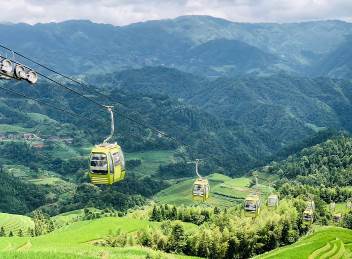 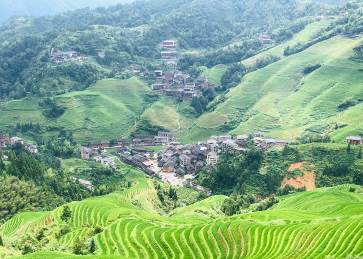 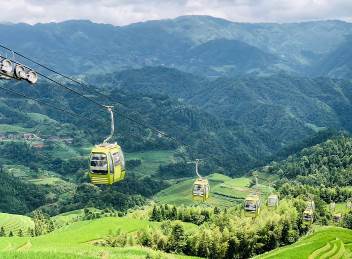 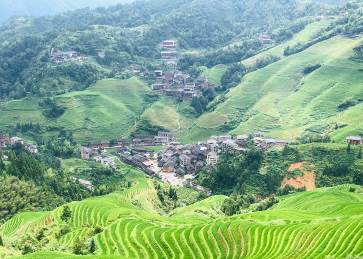 เที่ยง         	 รับประทานอาหารกลางวันที่ภัตตาคาร  เมนูพิเศษ  เผือกคริสตัลบ่าย 	นำท่านเดินทางกลับ เมืองกุ้ยหลิน (ใช้เวลาเดินทางประมาณ 2 ชั่วโมง)   ซึ่งได้รับขนานนามว่า เมืองแห่ง  เขาเขียว น้ำใส ถ้ำแปลก หินงาม  และนำท่าน อิสระช้อปปิ้งถนนคนเดิน ให้ท่านได้เลือกซื้อของฝากคนทางบ้านตามอัธยาศัยค่ำ	   	 รับประทานอาหารค่ำที่ภัตตาคาร เมนูพิเศษ…ปิ้งย่างเกาหลีนำท่านชม แสงสีที่เขางวงช้าง สัญลักษณ์เมืองกุ้ยหลินอยู่ริมแม่น้ำหลีเจียงตั้งอยู่ใจกลางเมืองตรงบริเวณจุดบรรจบของแม่น้ำหลีเจียงและแม่น้ำถาวฮัวจะมองเห็นเขางวงช้างเด่นสง่าราวกับมีชีวิตท่ามกลางสายน้ำและขุนเขา จากนั้นชม แสงสีเจดีย์เงินและเจดีย์ทอง (ไม่ได้ขึ้นบนตัวเจดีย์) เจดีย์องค์หนึ่งสร้างด้วยทองเหลือง ซึ่งถือว่าเป็นเจดีย์ทองเหลืองที่ใหญ่ที่สุดในโลก ส่วนอีกเจดีย์สร้างด้วยปูน ระหว่าง 2 เจดีย์มีอุโมงค์เชื่อมถึงกัน     	 พักที่ RAMADA BY WYNDHAM HOTEL หรือเทียบเท่าระดับ 5 ดาวเช้า		 รับประทานอาหารเช้า ณ ห้องอาหารโรงแรมนำท่านเดินทางสู่ ท่าเรือเพื่อ ล่องเรือใหญ่ชมความงามของแม่น้ำหลีเจียง (ใช้เวลาล่องเรือประมาณ 4 ชั่วโมง) ภาพที่อยู่บนแบงค์  20 หยวนนั้น ก็คือภาพทิวทัศน์ภูเขาและแม่น้ำหลีเจียง  สถานที่ท่องเที่ยวชื่อดังที่พลาดไม่ได้เมื่อไปเยือนกุ้ยหลินนั่นเอง แม่น้ำหลีเจียงมีความยาว 426 กิโลเมตร น้ำใสใหลเย็น ทิวทัศน์รอบๆ ก็งดงามน่าหลงใหล  ใครที่มีโอกาสได้ล่องเรือในแม่น้ำหลีเจียง จะรู้สึกเหมือนกำลังพาตัวเองเข้าสู่วงล้อมของหมู่ภูผา ให้ความรู้สึกที่ผ่อนคลายเงียบสงบ เสมือนหลุดเข้าไปยังดินแดนสวรรค์เลยทีเดียว ความงามเหล่านี้กลายเป็นที่ร่ำลือกันมาช้านาน และนี่ก็เป็นที่มาของคำว่า "เมืองสวรรค์บนพื้นพิภพ" 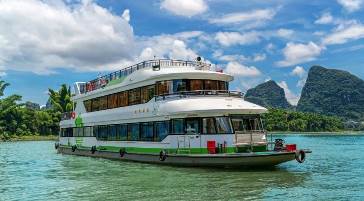 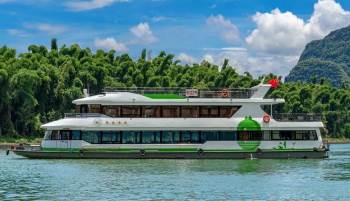 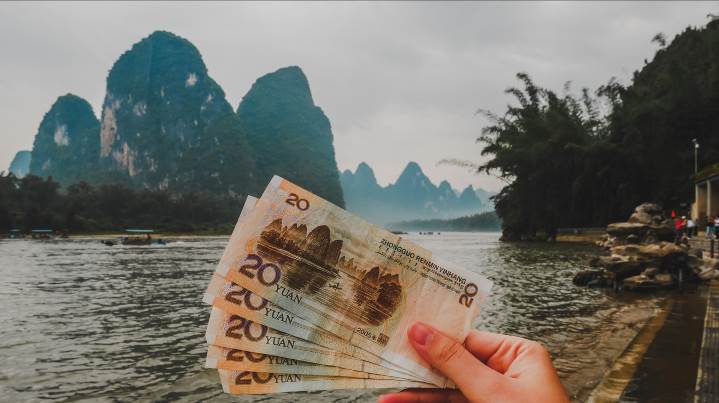 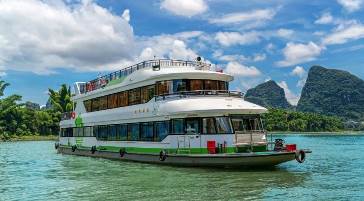 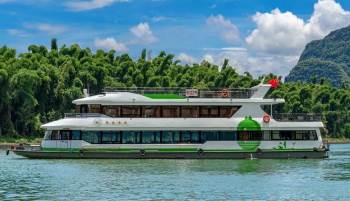 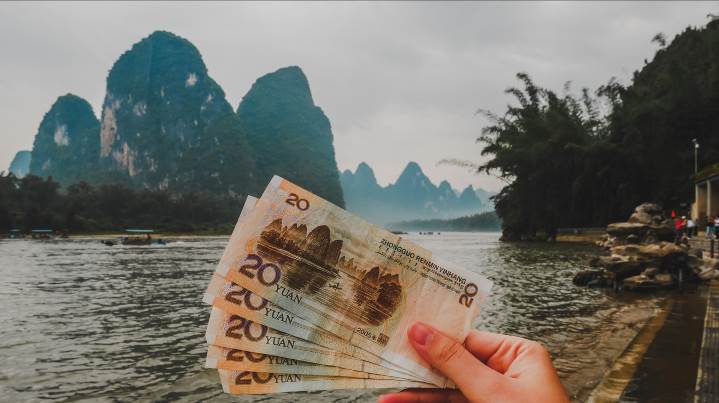 เที่ยง         	 รับประทานอาหารกลางวันบนเรือ (บุฟเฟ่ต์)บ่าย 		เดินทางถึง เมืองหยางซั่ว ตั้งอยู่ทางทิศตะวันออกเฉียงใต้ของเมืองกุ้ยหลิน เป็นเมืองท่องเที่ยวที่มีทัศนียภาพ นับว่าเป็นสวรรค์บนดินที่มีชื่อเสียงที่นักท่องเที่ยวต้องมาเยือนเมื่อมาถึงกุ้ยหลิน  		จากนั้นให้ท่าน อิสระช้อปปิ้งถนนฝรั่ง ที่ขนาบข้างด้วยทิวเขา หน้าตาคล้ายคลึงกับถนนข้าวสาร มีทั้งโรงแรม ผับ บาร์ ร้านอาหาร และยังมีสินค้าแบบจีนวางขายมากชนิด ค่ำ	   	 รับประทานอาหารค่ำที่ภัตตาคาร เมนูพิเศษ ปลาอบเบียร์	นำท่านชม โชว์ IMPRESSION LIU SANJIE เป็น 1 ใน 6 โชว์อลังการ ของผู้กำกับ จางอี้โหมว จัดแสดงอยู่ริมแม่น้ำลี่เจียง โดยใช้ธรรมชาติเป็นฉากทั้งสายน้ำและขุนเขา ซึ่งจะทำให้ท่านได้สัมผัสกับทิวทัศน์ของธรรมชาติที่สวยงาม พร้อมสัมผัสวิถีชีวิตและวัฒนธรรมของผู้คน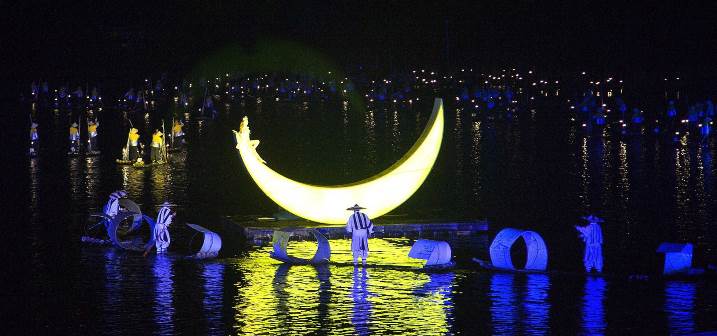 ***โปรดทราบ!!  โชว์นี้แสดงที่โรงละครกลางแจ้งหากมีการปิดการแสดงในวันนั้นๆ หรือปิดการแสดงในช่วงฤดูหนาว ไม่ว่าจะด้วยกรณีใดๆ ทำให้เข้าชมไม่ได้ผู้จัดรับผิดชอบเพียงจัดโชว์พื้นเมืองชุดอื่นทดแทน ให้เท่านั้นขอสงวนสิทธิ์ในการคืนค่าบริการ***   		 พักที่ GREEN LOTUS HOTEL YANGSHUO หรือเทียบเท่าระดับ 5 ดาวเช้า		 รับประทานอาหารเช้า ณ ห้องอาหารโรงแรมนำท่านเดินทางสู่ เขาหลูยี่ (ใช้เวลาเดินทางประมาณ 1.30 ชั่วโมง) หรือเขาอวตารในเมืองหยางซั่วของกุ้ยหลิน  นำท่าน นั่งกระเช้า ขึ้นสู่ยอดเขาหลูยี่ เมื่อนั่งกระเช้าถึงจุดชมวิวบนยอดเขาแล้ว ท่านจะได้สัมผัสกับทัศนียภาพแบบ Panorama 360 องศา โอบล้อมด้วยขุนเขาหินปูนน้อยใหญ่ที่ตั้งเรียงรายกว่าพันลูก ท่านสามารถเดินสะพานเชือกข้ามหุบเขา เดินสะพานกระจกสุดหวาดเสียว และถ่ายภาพที่จุดชมวิวบนยอดเขา ซึ่งผสมผสานระหว่างเทคโนโลยีสมัยใหม่ ขุนเขา และวัฒนธรรมของชนกลุ่มน้อยเข้าด้วยกันอย่างลงตัว ให้นักเดินทางรู้สึกราวกับว่าได้เข้าไปอยู่ในภาพวาดทิวทัศน์ของกุ้ยหลิน  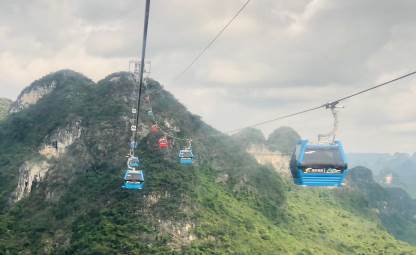 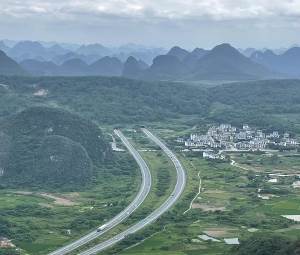 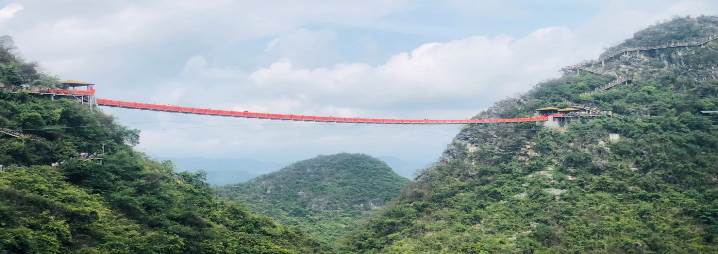 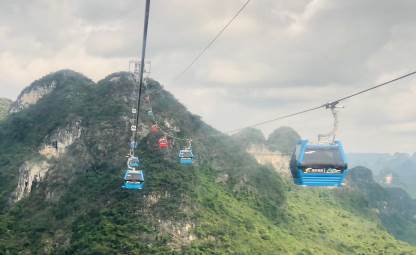 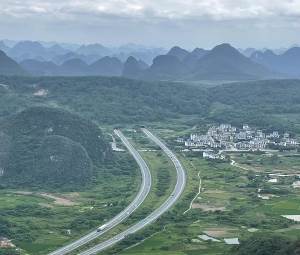 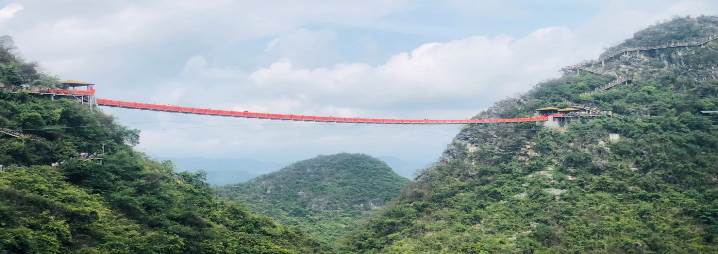 เที่ยง          	 รับประทานอาหารกลางวันที่ภัตตาคาร เมนูพิเศษ…หมูสามชั้นอบเผือกบ่าย	นำท่านเที่ยวชม เมืองลับแล  สถานที่ท่องเที่ยวระดับ 4A ของเมืองจีน เป็นเมืองที่สร้างเพื่อการท่องเที่ยว มีการนำเอาชนเผ่าต่าง ม้ง จ้วง หวา เย้า มาแสดงศิลปวัฒนธรรมให้นักท่องเที่ยวชมในบรรยากาศและบ้านเรือนแบบจีนโบราณ และที่นี่มีจุดเด่นของสายน้ำ ขุนเขารูปร่างต่างๆ ที่อยู่รายล้อมหมู่บ้าน ผสมผสานกันได้อย่างลงตัว ซึ่งส่งผลให้เมืองลับแลที่นี่กลายเป็นเมืองที่น่าท่องเที่ยวอีกแห่งหนึ่ง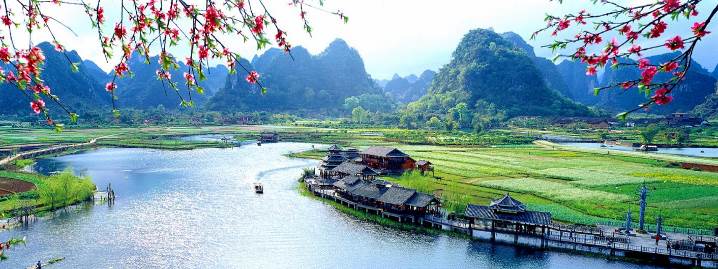 จากนั้นนำท่านเดินทางสู่ ถ้ำขลุ่ยอ้อ ถ้ำสวยกะทัดรัดในกุ้ยหลิน ถ้ำเล็กที่ไม่ธรรมดา ตลอดระยะทางเดินที่ลึกเข้าไปภายในถ้ำ 200 เมตร ตื่นใจไปกับหินงอกหินย้อยที่สมบูรณ์สวยงาม โดยเฉพาะห้องที่สำคัญที่สุดคือ “วังบาดาล” ที่เคยใช้เป็นสถานที่จัดเลี้ยงอาหารค่ำให้กับคณะของสมเด็จพระพี่นางฯ คราเสด็จเยือนกุ้ยหลิน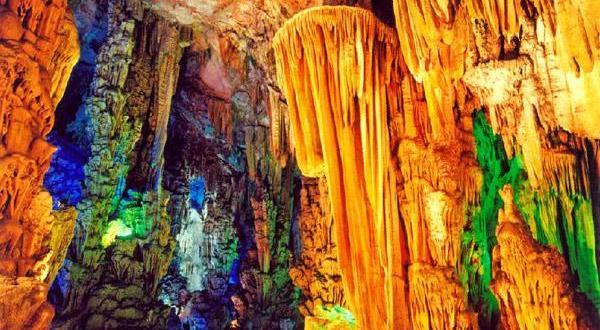 ค่ำ	   	 รับประทานอาหารค่ำที่ภัตตาคาร 	หลังอาหารนำท่านเดินทางสู่ สถานีรถไฟกุ้ยหลิน เพื่อโดยสาร รถไฟความเร็วสูง มุ่งหน้าสู่ หนานหนิง  (G2065:19.50-22.18) (ใช้เวลาเดินทางประมาณ 2.30 ชั่วโมง) (ทั้งนี้อาจจะมีการเปลี่ยนแปลงขบวนรถไฟ) หมายเหตุ : เพื่อความรวดเร็วในการขึ้น - ลงรถไฟ กระเป๋าเดินทาง  และสัมภาระของแต่ละท่านจำเป็นต้องลากด้วยตนเอง จึงควรเลือกใช้กระเป๋าเดินทางแบบคันชักล้อลากที่มีขนาดไม่ใหญ่จนเกินไป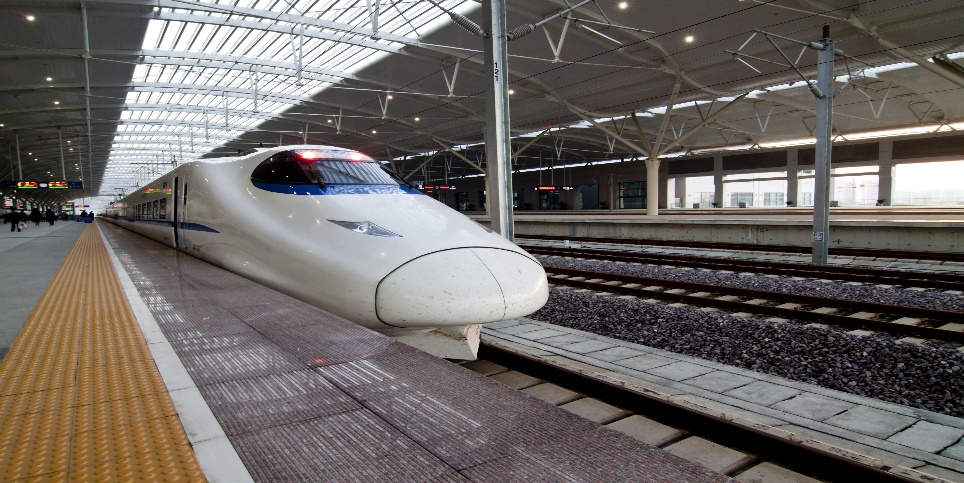     	 	 พักที่ YUEXIN HOTEL NANNING หรือเทียบเท่าระดับ 4 ดาวเช้า		 รับประทานอาหารเช้า ณ ห้องอาหารโรงแรม 		สมควรแก่เวลานำท่านเดินทางสู่สนามบิน เพื่อเดินทางกลับประเทศไทย09.30 น.	เหินฟ้าสู่ กรุงเทพฯ (สุวรรณภูมิ) โดยสายการบิน CHINA SOUTHERN AIRLINE เที่ยวบินที่ CZ8427   	(บริการอาหารและเครื่องดื่มบนเครื่อง)11.00 น.	 	ถึงท่าอากาศยานสุววณภูมิ กรุงเทพฯ โดยสวัสดิภาพ พร้อมความประทับใจ......... ☺ ☺ ☺ ☺********ขอบคุณทุกท่านที่ใช้บริการ********☺ ☺ ☺ ☺ ซื่อสัตย์ จริงใจ ห่วงใย เน้นบริการ คืองานของเรา  ☺ ☺ ☺ ☺**หมายเหตุ: โปรแกรมและราคาสามารถเปลี่ยนแปลงได้ตามความเหมาะสมโดยไม่ต้องแจ้งให้ทราบล่วงหน้าทางบริษัทฯ จะถือผลประโยชน์ของลูกค้าเป็นสำคัญ*****ในกรณีที่ลูกค้าต้องออกตั๋วโดยสารภายในประเทศ (เครื่องบิน ,รถทัวร์ ,รถไฟ)  กรุณาติดต่อเจ้าหน้าที่ของบริษัทฯ เพื่อเช็คว่ากรุ๊ปมีการคอนเฟิร์มเดินทางก่อนทุกครั้ง เนื่องจากสายการบินอาจมีการปรับเปลี่ยนไฟล์ทบิน หรือเวลาบิน โดยไม่ได้แจ้งให้ทราบล่วงหน้า ทางบริษัทฯ จะไม่รับผิดชอบใด ๆ ในกรณี ถ้าท่านออกตั๋วภายในโดยไม่แจ้งให้ทราบและหากไฟล์ทบินมีการปรับเปลี่ยนเวลาบิน เพราะถือว่าท่านยอมรับในเงื่อนไขดังกล่าว***ค่าตั๋วเครื่องบินชั้นทัศนาจร ไป-กลับ พร้อมกรุ๊ป ตามที่ระบุไว้ในรายการเท่านั้น ตั๋วเครื่องบินที่ใช้เป็นแบบกรุ๊ปไม่สามารถเลือกที่นั่งล่วงหน้าได้  (ท่านจะได้รับที่นั่งแบบสุ่มเท่านั้น)ค่าภาษีสนามบินทุกแห่ง หากสายการบินมีการปรับราคาภาษีน้ำมันขึ้น ทางบริษัทฯ ขอสงวนสิทธิ์เก็บค่าภาษีน้ำมันเพิ่มตามความเป็นจริง ก่อนการเดินทาง **ราคาทัวร์นี้เช็คภาษีน้ำมัน ณ วันที่ 20 ก.พ.67 **ค่าโรงแรมระดับมาตรฐาน (พักห้องละ 2-3 ท่าน)กรณีห้อง TWIN BED (เตียงเดี่ยว 2 เตียง) ซึ่งโรงแรมไม่มีหรือเต็ม ทางบริษัทขอปรับเป็นห้อง DOUBLE BED แทนโดยมิต้องแจ้งให้ทราบล่วงหน้า หรือ หากต้องการห้องพักแบบ DOUBLE BED ซึ่งโรงแรมไม่มีหรือเต็ม ทางบริษัทขอปรับเป็นห้อง TWIN BED แทนโดยมิต้องแจ้งให้ทราบล่วงหน้า เช่นกัน กรณีพักแบบ TRIPLE ROOM  3 ท่าน 1 ห้อง ท่านที่ 3 อาจเป็นเสริมเตียง หรือ SOFA BED หรือ เสริมฟูกที่นอน ทั้งนี้ขึ้นอยู่กับรูปแบบการจัดห้องพักของโรงแรมนั้นๆค่าอาหาร ตามที่ระบุไว้ในรายการค่ายานพาหนะ และค่าธรรมเนียมเข้าชมสถานที่ต่างๆ ตามที่ระบุไว้ในรายการน้ำหนักสัมภาระ ท่านละไม่เกิน 23 กิโลกรัม จำนวนท่านละ 1 ใบ   สัมภาระติดตัวขึ้นเครื่องได้ 1 ชิ้น ต่อท่าน น้ำหนักต้องไม่เกิน 7 กิโลกรัม, ค่าประกันวินาศภัยเครื่องบินตามเงื่อนไขของแต่ละสายการบินที่มีการเรียกเก็บค่าประกันอุบัติเหตุระหว่างการเดินทาง ท่านละไม่เกิน 1,000,000 บาท (ค่ารักษาพยาบาล 500,000 บาท) คุ้มครองผู้เอาประกันที่มีอายุตั้งแต่ 1 เดือนขึ้นไป และผู้เอาประกันอายุระหว่าง 1 เดือน ถึง 15 ปี และผู้ที่มีอายุสูงกว่า 70 ปี ขึ้นไป ค่าชดเชยทั้งหลายตามกรมธรรม์จะลดลงเหลือเพียงครึ่งหนึ่งของค่าชดเชยที่ระบุไว้ในกรมธรรม์ทั้งนี้ย่อมอยู่ในข้อจำกัดที่มีการตกลงไว้กับบริษัทประกันชีวิต ในการเคลมประกันทุกกรณี ต้องมีใบเสร็จ และมีเอกสารรับรองทางการแพทย์ หรือจากหน่วยงานที่เกี่ยวข้องการประกันไม่คุ้มครองกรณีที่เสียชีวิต หรือ เจ็บป่วยทางร่างกายด้วยโรคประจำตัว, การติดเชื้อ, ไวรัส, ไส้เลื่อน, ไส้ติ่ง, อาการที่เกี่ยวข้องกับการติดยา, โรคติดต่อทางเพศสัมพันธ์, การบาดเจ็บจากความเสียหายโดยเจตนา, การฆ่าตัวตาย, เสียสติ, ตกอยู่ภายใต้อำนาจของสุรายาเสพติด, บาดเจ็บจากการทะเลาะวิวาท การแท้งบุตร, การบาดเจ็บเนื่องมาจากอาชญากรรม, จลาจล, นัดหยุดงาน, การก่อการร้าย การยึดพาหนะ และการปล้นอากาศยาน (Terrorism, Hijack, Skyjack) และ อื่นๆตามเงื่อนไขในกรมธรรม์อัค่าบริการดังกล่าว (ข้อ 1-7) เป็นค่าบริการเฉพาะผู้เดินทางที่เป็นชาวไทยเท่านั้น!!!ค่าธรรมเนียมยื่นวีซ่าท่องเที่ยวเข้าประเทศจีน ผู้ถือหนังสือเดินทางไทย (หมายเหตุ : ตั้งแต่วันที่ 1 มีนาคม 2567 จีนยกเลิกการขอวีซ่าสำหรับหนังสือเดินทางไทย ท่านสามารถเข้าจีนโดยไม่ต้องขอวีซ่า ) ยกเว้นกรณีการพำนักถาวร การทำงาน การศึกษา กิจกรรมด้านสื่อ หรือกิจกรรมอื่น ๆ ที่จำเป็นต้องได้รับการอนุญาตล่วงหน้าจากหน่วยงานที่รับผิดชอบของอีกฝ่ายหนึ่งค่าทำหนังสือเดินทางทุกประเภทค่าดำเนินการคัดกรองตรวจหาเชื้อ RT-PCR หรือ ATK ในกรณีที่ประเทศจีนต้องให้ตรวจค่าใช้จ่ายอื่นๆ ที่นอกเหนือจากรายการระบุ เช่น ค่าใช้จ่ายส่วนตัวอื่นๆ ฯลฯกรุณาเตรียมค่าทิปหัวหน้าทัวร์ ไกด์และคนขับรถ รวม  1,500  บาทต่อคน (เด็กชำระทิปเท่ากับผู้ใหญ่) ค่าภาษีมูลค่าเพิ่ม VAT 7 % และหักภาษี ณ ที่จ่าย 3 % ในกรณีที่ลูกค้าต้องการใบเสร็จรับเงินที่ถูกต้อง จะต้องบวกค่าภาษีมูลค่าเพิ่ม และหัก ณ ที่จ่าย จากยอดขายจริงทั้งหมดเท่านั้น และโปรดแจ้งทางบริษัทฯ จะออกให้ภายหลัง ขอสงวนสิทธิ์ออกใบเสร็จที่ถูกให้กับบริษัททัวร์เท่านั้นค่าวีซ่าจีนสำหรับชาวต่างชาติค่าธรรมเนียมน้ำมันและภาษีสนามบิน ในกรณีที่สายการบินมีการปรับขึ้นราคา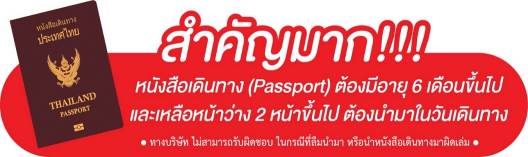 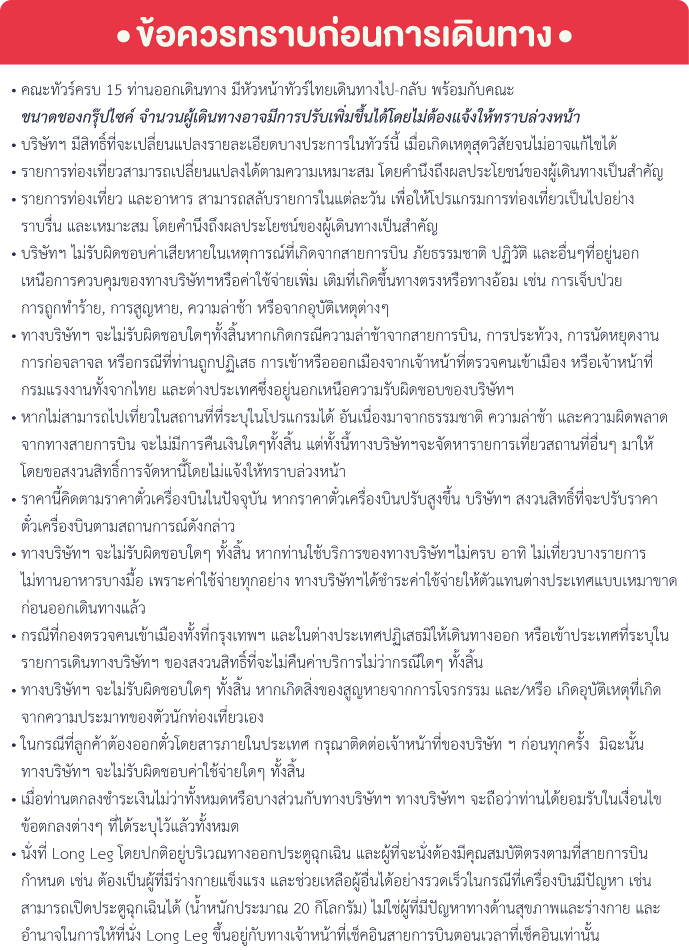 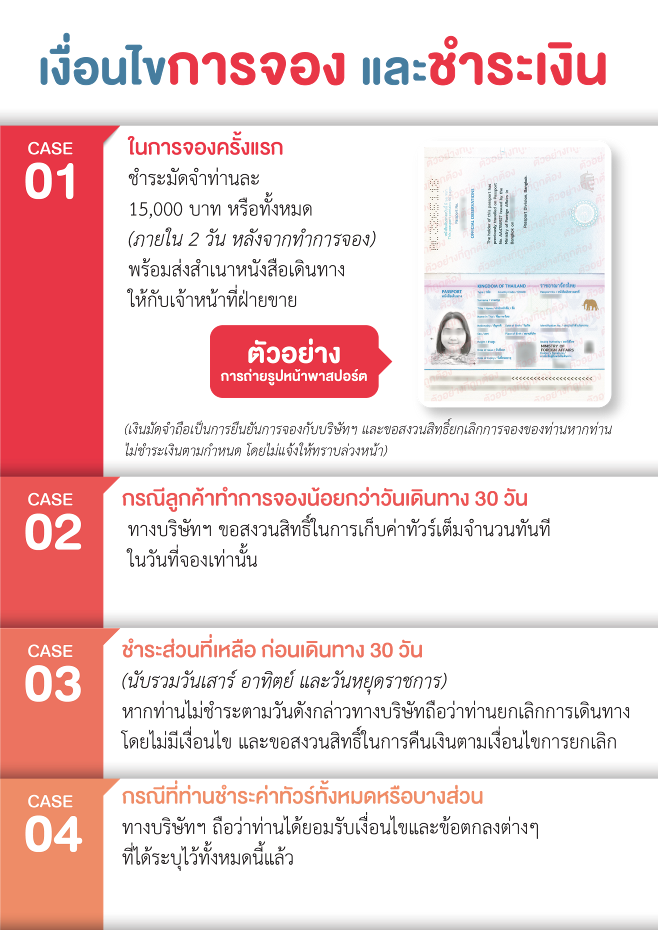 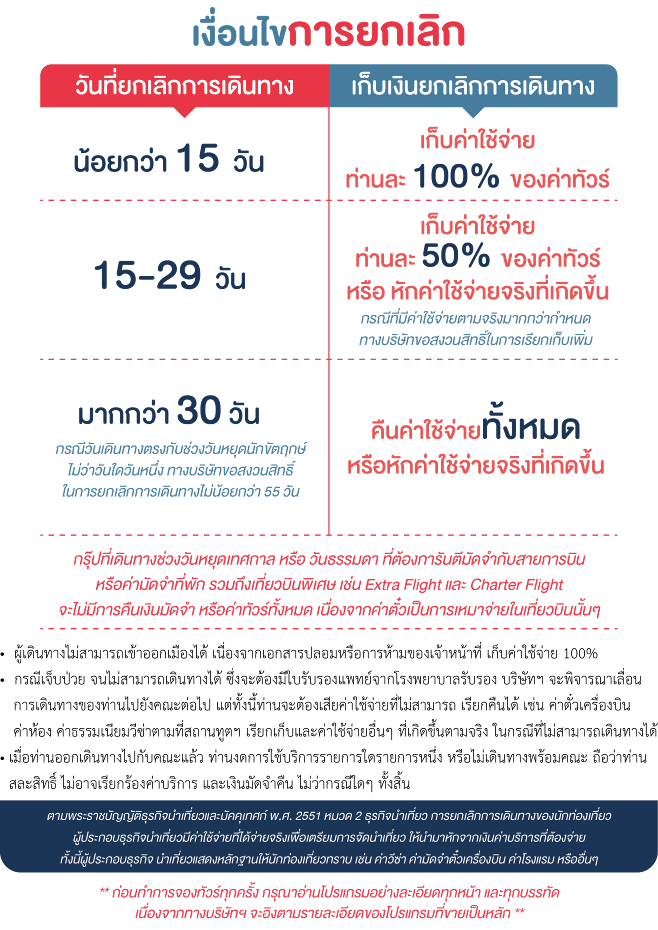 วันที่กำหนดการเช้าเที่ยงเย็นโรงแรม1กรุงเทพฯ (สนามบินสุวรรณภูมิ) – หนานหนิง (CZ8428: 12.00-15.30) – นั่งรถไฟความเร็วสูง – กุ้ยหลินXRAMADA BY WYNDHAM HOTEL หรือเทียบเท่าระดับ 5 ดาว2กุ้ยหลิน – หลงเซิ่น – นาขั้นบันไดหลงจี๋ (รวมกระเช้าขึ้น+ลง) – กุ้ยหลิน – อิสระช้อปปิ้งถนนคนเดิน – ชมแสงสีเขางวงช้างยามค่ำคืน –  ชมแสงสีเจดีย์เงินเจดีย์ทอง (ชมด้านนอก)RAMADA BY WYNDHAM HOTEL หรือเทียบเท่าระดับ 5 ดาว3กุ้ยหลิน – ล่องเรือใหญ่ชมความงามแม่น้ำหลีเจียง – หยางซั่ว – อิสระช้อปปิ้งถนนฝรั่ง – โชว์ Impression Liu SanjieGREEN LOTUS HOTEL YANGSHUOหรือเทียบเท่าระดับ 5 ดาว4หยางซั่ว –  เขาหลูยี่ (นั่งกระเช้าขึ้น-ลง)  – กุ้ยหลิน – เมืองลับแล – ถ้ำขลุ่ยอ้อ – นั่งรถไฟความเร็วสูง – หนานหนิงYUEXIN HOTEL NANNING หรือเทียบเท่าระดับ 4 ดาว5หนานหนิง – กรุงเทพฯ (CZ8427: 09.30-11.00)XXกรุณาเตรียมค่าทิปหัวหน้าทัวร์,ไกด์และคนขับรถ จำนวน 1,500 บาท ตลอดการเดินทางกรุณาเตรียมค่าทิปหัวหน้าทัวร์,ไกด์และคนขับรถ จำนวน 1,500 บาท ตลอดการเดินทางกรุณาเตรียมค่าทิปหัวหน้าทัวร์,ไกด์และคนขับรถ จำนวน 1,500 บาท ตลอดการเดินทางกรุณาเตรียมค่าทิปหัวหน้าทัวร์,ไกด์และคนขับรถ จำนวน 1,500 บาท ตลอดการเดินทางกรุณาเตรียมค่าทิปหัวหน้าทัวร์,ไกด์และคนขับรถ จำนวน 1,500 บาท ตลอดการเดินทางกรุณาเตรียมค่าทิปหัวหน้าทัวร์,ไกด์และคนขับรถ จำนวน 1,500 บาท ตลอดการเดินทางอัตราค่าบริการ (ราคาต่อท่าน)วันเดินทางราคาทัวร์ผู้ใหญ่พักห้องละ 2-3 ท่าน(15 ท่านออกเดินทาง)พักเดี่ยวจ่ายเพิ่มราคาทัวร์ผู้ใหญ่ไม่รวมตั๋ว13 - 17 มีนาคม 256727,999 บาท5,000 บาท23,999 บาท3-7 เมษายน 256728,999 บาท5,000 บาท24,999 บาท11-15 เมษายน 256732,999 บาท5,000 บาท26,999 บาท12-16 เมษายน 256732,999 บาท5,000 บาท26,999 บาท13-17 เมษายน 256732,999 บาท5,000 บาท26,999 บาท24-28 เมษายน 256728,999 บาท5,000 บาท24,999 บาท8-12 พฤษภาคม 256728,999 บาท5,000 บาท24,999 บาท22-26 พฤษภาคม 256728,999 บาท5,000 บาท24,999 บาท29 พฤษภาคม-2 มิถุนายน 256728,999 บาท5,000 บาท24,999 บาท12-16 มิถุนายน 256727,999 บาท5,000 บาท23,999 บาท26-30 มิถุนายน 256727,999 บาท5,000 บาท23,999 บาท10-14 กรกฎาคม 256728,999 บาท5,000 บาท24,999 บาท17-21 กรกฎาคม 256728,999 บาท5,000 บาท24,999 บาท24-28 กรกฎาคม 256728,999 บาท5,000 บาท24,999 บาท7-11 สิงหาคม 256728,999 บาท5,000 บาท24,999 บาท21-25 สิงหาคม 256728,999 บาท5,000 บาท24,999 บาท4-8 กันยายน 256728,999 บาท5,000 บาท24,999 บาท18-22 กันยายน 256728,999 บาท5,000 บาท24,999 บาท9-13 ตุลาคม 256728,999 บาท5,000 บาท24,999 บาท16-20 ตุลาคม 256728,999 บาท5,000 บาท24,999 บาท23-27 ตุลาคม 256729,999 บาท5,000 บาท25,999 บาท